	Spett.le		Comune di Villa Collemandina	Ufficio Tributicomune.villacollemandina@postacert.toscana.ittributi@comune.villacollemandina.lu.itRICHIESTA DI TRASMISSIONE DELL’AVVISO DI PAGAMENTO TARI MEDIANTE POSTA ELETTRONICA E/O PECIl/La Sottoscritto/a 						 nato/a il	a			Codice Fiscale 		 Residente a		(   ) CAP		in Via  		 e-mail/PEC			Tel./cellulare 		In qualità di titolare dell’utenza TARI a me intestataOppurein qualità di legale rappresentante della Ditta   		 C.F/P.IVA  	CHIEDEChe a partire dalla prossima emissione la trasmissione dell’avviso di pagamento della Tassa rifiuti avvenga tramite il seguente indirizzo di Posta elettronica certificata o posta elettronica semplice:A tal fine si allega Documento di identità.Dichiaro, inoltre, di essere informato/a, ai sensi e per gli effetti del regolamento generale sulla protezione dei dati GDPR - Reg. UE n. 2016/679 (Privacy) che i dati raccolti saranno trattati, anche con strumenti informatici, esclusivamente nell’ambito del procedimento per il quale la presente dichiarazione viene resa.Data		Firma  	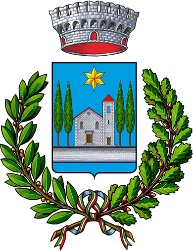 COMUNE DI VILLA COLLEMANDINAProvincia di LuccaVia IV Novembre, 17 - 55030 Villa Collemandina Tel. 0583/68046 Fax 0583/68742